PREMIO INTERNAZIONALE DI FOTOGRAFIA “AGNESE MEOTTI”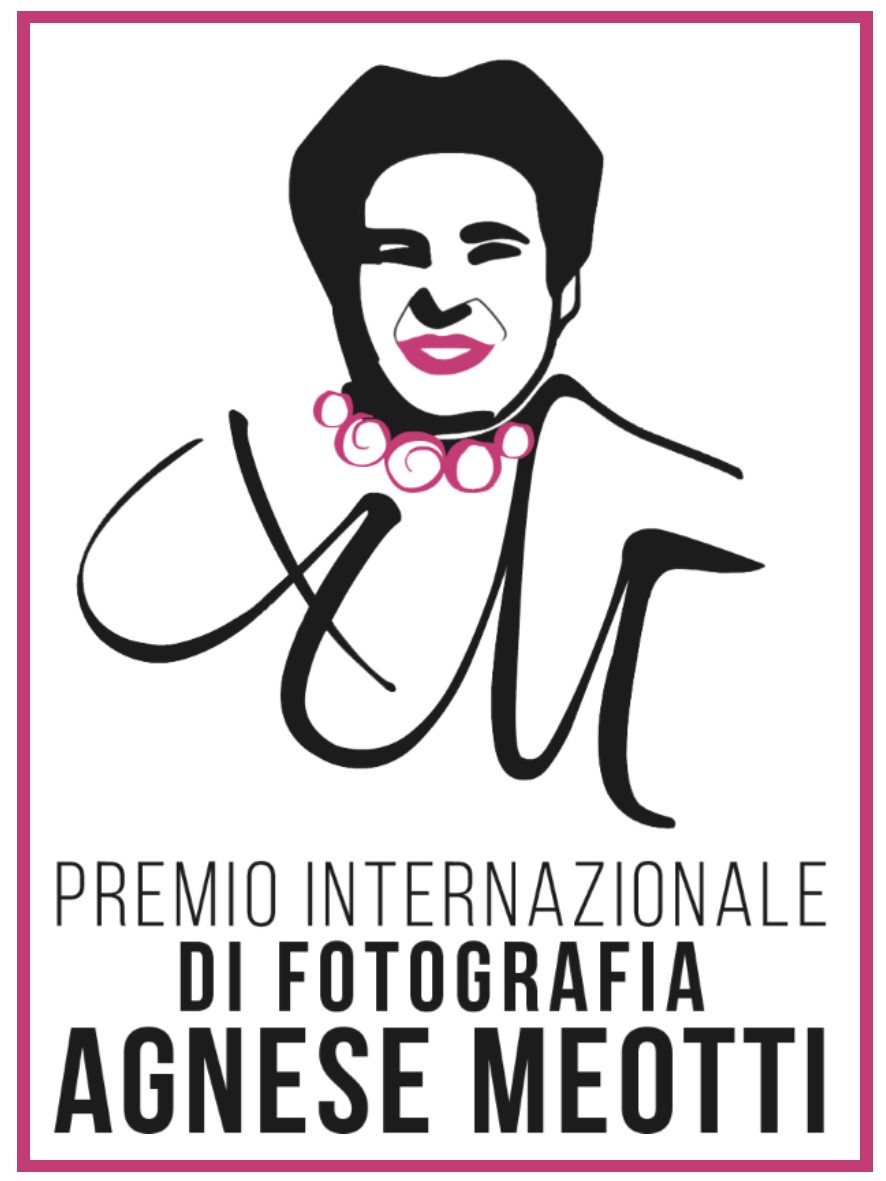 DOMANDA DI PARTECIPAZIONE(Allegato A)Il/la sottoscritto/a:CHIEDEdi partecipare alla settima edizione del Premio Internazionale di Fotografia Agnese Meotti dal titolo:“STREET PHOTOGRAPHY”A tal fine dichiara di accettare:Tutte le norme del bando “Premio Internazionale di Fotografia Agnese Meotti”;Di concedere i diritti di riproduzione delle immagini e delle opere e della documentazione rilasciata al Premio, qualora le mie opere fossero selezionate;Che il materiale pervenuto non sarà restituito.INFORMAZIONI RELATIVE ALLE OPEREAi sensi del decreto legislativo 30 giugno 2003 n. 196 e del GDPR – regolamento UE 20016/679-, si acconsente e autorizza al trattamento, da parte dell’Associazione Il Genio Italiano, dei miei dati personali, funzionali alla partecipazione al Premio in oggetto.Luogo e data__________________________Firma__________________________________________Si allega fotocopia di un documento di riconoscimento in corso di validità.CognomeNomeLuogo e data e di nascitaCodice fiscaleResidenzaTelefonoe-mailEventuale sito webDomicilio presso il quale ricevere le comunicazioni inerenti il bandoTitoloAnnoBreve descrizione (max 200 battute)